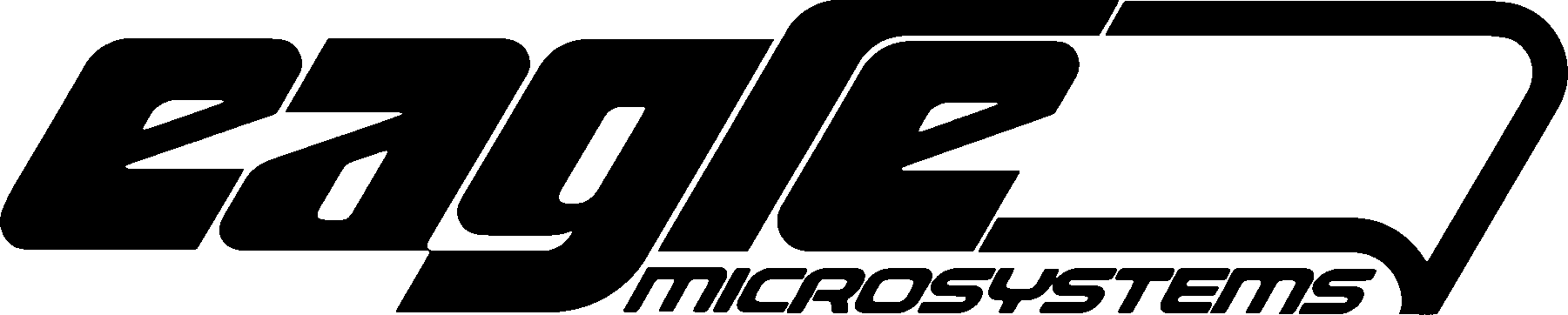 SPECIFICATIONPRECISION LOW PROFILE PLATFORM SCALE - LP4300 HIGH CAPACITY1.0	GENERALThe scale shall be an Eagle Microsystems Model LP4300 Low Profile Platform Scale suitable for weighing a chemical container having a maximum total weight of 	 lbs. (5,000 to 10,000 lbs or metric equivalent).1.2	START UP / OPERATIONInstallation shall be accomplished without the need for special tools or lifting devices. Start up, calibration and operation of the scale shall not require the services of the manufacturer. However, assistance shall be available from a factory trained, local representative, if required.DESCRIPTIONThe scale shall be comprised of a floor mount low profile weighing base furnished complete with 15 ft/5 m. interconnection cable, and a remote mount electronic indicator/transmitter.COMPONENTSSCALE BASEThe weighing platform shall be suitable for weighing one (1) chemical storage container having a maximum weight as shown above. The scale load shall rest completely within the dimensions of the scale base. Scale platform shall measure 	-inches x 	 - inches. (48" to 72" square) Maximum height of scale base shall not exceed 2 in. / 5 cm.The base shall be constructed of corrosion-protected, steel with an industrial, corrosion and impact resistant urethane enamel finish. Scales with epoxy finish shall not be acceptable.The scale shall be furnished with stainless steel leveling feet which shall be adjustable from the top of the platform. The weighing platform shall incorporate four (4) environmentally-sealed, stainless steel, precision loadcells. The precision load cells shall be protected from damage through the use of overload stops and shock isolators. Load cells shall be temperature compensated 0 to 150o F / 0 to 65o C. Systems incorporating hydraulic load cells and/or hinged platforms shall not be acceptable.All scale electronic components shall be enclosed in a NEMA 4X enclosure.ELECTRONIC INDICATORThe electronic indicator shall be a microprocessor-based, single channel digital device with a 6-digit LED display for maximum display resolution. The scale shall be calibrated for a maximum weight of 	 lbs (kg) with an electronic tare weight adjustment of 0 to 100 %. Display resolution shall be in 0.2, 0.5 or 1 lb. or equivalent metric values providing an accuracy of 0.1 % of rated capacity. LED characters shall be a minimum of 0.5-inch in height with a minimum of 7 segments. The electronic indicator shall provide a digital display of gross, tare, used remaining and total weights. The indicator shall be housed in a NEMA 4X fiberglass enclosure capable of remote surface mounting to a distance of 1000 ft. / 300 m. The instrument shall have an isolated 4-20 mAdc signal into 400 ohms.POWER SUPPLYThe scale shall operate from a 120 Vac, 60 Hz, single phase power supply.OUTPUTSThe electronic indicator shall provide an isolated output of 4-20 mAdc into 400 ohms. The output shall be proportional to the chemical weight measured on each scale base utilized .OPTIONSOUTPUTS/CONTACTSSERIAL OUTPUT (Optional - use if digital communication is required.)The electronic indicator shall provide an RS232 or RS485 serial output for each scale base utilized.LOW WEIGHT ALARM CONTACT (Optional - use if low weight alarm required)The electronic indicator shall provide a low weight alarm contact rated at 1 amp @ 250 Vac for each scale base utilized .WARRANTYThe entire scale shall be covered by the manufacturers Standard Warranty, which shall include the entire assembly for one (1) year from date of start up.MANUFACTURERThe scale shall be manufactured by Eagle Microsystems, Inc., Pottstown, PA, USA phone: 610-323-2250 / fax: 610.323.0114